ПРОЄКТ    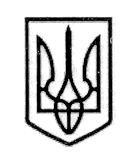 У К Р А Ї Н А СТОРОЖИНЕЦЬКА МІСЬКА РАДА ЧЕРНІВЕЦЬКОГО РАЙОНУ ЧЕРНІВЕЦЬКОЇ ОБЛАСТІВИКОНАВЧИЙ КОМІТЕТР І Ш Е Н Н Я    21 лютого 2023 року                                                                         			№                                                     Керуючись Законом України «Про місцеве самоврядування в Україні», Цивільним Кодексом України, Правилами опіки та піклування, затвердженими наказом Державного комітету України у справах сім’ї та молоді, Міністерства освіти України, Міністерства охорони здоров’я України, Міністерства праці та соціальної політики України, розглянувши Ухвалу Сторожинецького районного суду Чернівецької області від 10.02.2023 року по справі № 723/3007/22 щодо забезпечення доказів у  цивільній справі,Виконавчий комітет міської ради вирішив:Затвердити Висновок опікунської ради при виконавчому комітеті Сторожинецької міської ради щодо доцільності призначення опікуном громадянина Ткачука Юрія Борисовича, 27.08.1969 р.н., жителя м.Сторожинець вул. П.Видинівського, 41/2, щодо громадянина Ткачука Олександра Борисовича, 01.01.1967 р.н., жителя м.Сторожинець, вул. Шевченка, 45.Начальнику відділу документообігу та контролю Миколі БАЛАНЮКУ забезпечити оприлюднення рішення на офіційному  веб-сайті Сторожинецької міської ради Чернівецького району Чернівецької області.Дане рішення набуває чинності з моменту оприлюднення.Висновок опікунської ради при виконавчому комітеті Сторожинецької міської ради направити до Сторожинецького районного суду Чернівецької області.                     Продовження рішення виконавчого комітету від 21 лютого 2023 року №Організацію виконання даного рішення покласти на начальника відділу соціального захисту населення Сторожинецької міської ради Інну МУДРАК.Контроль за виконанням даного рішення покласти на першого заступника Сторожинецького міського голови Ігоря БЕЛЕНЧУКА.Сторожинецький міський голова                                   Ігор МАТЕЙЧУК Начальник відділу  документообігу та контролю	 Микола БАЛАНЮК                                                                                        Затверджено                                                                                                             рішення виконавчого комітету                                                                                                             Сторожинецької міської ради                                                                                                             від 21 лютого 2023 року №___ВИСНОВОКпро доцільності призначення Ткачука Юрія Борисовича, 27.08.1969 р.н., опікуном над Ткачуком Олександром Борисовичем, 01.01.1967 р.н.           Ткачук Олександр Борисович, 01.01.1967 р.н., проживає у м.Сторожинець вул. Шевченка, 45 Чернівецького району Чернівецької області.           Відповідно до довідки МСЕК серії МСЕ № 225014 виданої  03 липня 2000 року, Ткачук О.Б. є особою з інвалідністю другої групи по загальному захворюванню.           Причиною інвалідності є хронічне психічне захворювання, яке призводить до того, що він має обмеження життєдіяльності до самообслуговування, до орієнтації, до спілкування, до контролю за своєю поведінкою, до трудової діяльності. Не може повною мірою усвідомлювати значення своїх дій, як медичного нагляду та лікування, так і постійної сторонньої допомоги і контролю, у зв’язку з чим він перебуває на обліку у лікаря-психіатра.            За весь час хвороби за громадянином Ткачуком Ю.Б. наглядав батько Ткачук Б.Ф. На даний час батько Ткачук Б.Ф., у зв’язку із похилим віком (83 роки) не може здійснювати такий догляд, він також потребує стороннього догляду.            Оскільки опікун або піклувальник призначається переважно з осіб, які перебувають у сімейних, родинних відносинах з підопічним, з урахуванням особливих стосунків між ними, можливості особи виконувати обов’язки опікуна чи піклувальника, кандидатом в опікуни Ткачука Олександра Борисовича є його брат Ткачук Юрій Борисович, який проживає у м.Сторожинець вул. П.Видинівського, 41/2 Чернівецького району Чернівецької області. Він допомагає вирішувати побутові питання Ткачука О.Б., здійснює догляд за ним.           Виходячи з наведеного, з метою захисту особистих немайнових і майнових прав Ткачука О.Б., а також для піклування і створення йому необхідних умов, здійснення за ним належного догляду, забезпечення йому лікування, вважаємо за доцільне призначити опікуном Ткачука Юрія Борисовича, 27.08.1969 р.н. щодо Ткачука Олександра Борисовича 01.01.1967 р.н., згідно вимог чинного законодавства. Перший заступник міського голови, Голова опікунської ради 				                     Ігор БЕЛЕНЧУК